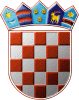 REPUBLIKA HRVATSKA	VARAŽDINSKA ŽUPANIJAOPĆINA VIDOVEC Općinski načelnikKLASA: 340-01/12-01/03URBROJ: 2186/10-12-01Vidovec, 18. listopada 2012. g.Temeljem članka 15. stavka 3. Zakona o komunalnom gospodarstvu (''Narodne novine'' broj 36/95, 70/97, 128/99, 57/00, 129/00, 58/01, 26/03- pročišćeni tekst, 82/04,  110/04, 178/04, 38/09, 79/09, 153/09, 49/11, 84/11 i 90/11) , članka 41. Statuta Općine Vidovec („Službeni vjesnik Varaždinske županije“ broj 14/09  i 40/09) ,  te članka 24. stavka 5. Odluke o komunalnim djelatnostima na području Općine Vidovec (''Službeni vjesnik Varaždinske županije'' broj 29/10 i 05/11), općinski načelnik Bruno Hranić, pristup. oec.  dana 18. listopada 2012. godine  donosi ODLUKUo objavi  prikupljanja ponuda za obavljanje komunalne djelatnosti čišćenja snijega na području Općine VidovecČlanak 1.Postupak podnošenja ponuda za obavljanje komunalne djelatnosti čišćenja snijega provodit će se upućivanjem poziva na dostavu ponuda šestorici ponuditelja.Članak 2.Naziv i adresa naručitelja: Općina Vidovec, Trg svetog Vida 9, 42205 Vidovec, OIB: 73261610446.Članak 3.Predmet prikupljanja  ponuda je obavljanje komunalne djelatnosti čišćenja snijega koje podrazumijeva uklanjanje snijega i leda na svim lokalnim ulicama, parkiralištima i nogostupima na području općine Vidovec.Članak 4.Ugovor za obavljanje poslova iz članka 3. Ove Odluke zaključit će se s najpovoljnijim ponuditeljem za sezonu 2012/2013 i 2013/2014,  a po donošenju Odluke  Općinskog vijeća Općine Vidovec o izboru najpovoljnijeg ponuditelja kojem će se povjeriti obavljanje komunalne djelatnosti čišćenja snijega.Članak 5.Poziv na dostavu ponuda biti će upućen slijedećim ponuditeljima:PZC VARAŽDIN d.d. , Kralja Petra Krešimira IV-25, 42 000 VaraždinCESTA VARAŽDIN d.d. , Međimurska 26, 42 000 VaraždinUSLUGA ISKOPA ZEMLJIŠTA JOSIP NOVAK, Plitvička 40, Zamlača, 42205 VidovecNISKOGRADNJA I NADZOR VESELNIK, , 8. Svibnja 18, Kolarovec, 42208 CesticaHIDROING d.o.o., Optujska 16,  42 000 VaraždinUSLUGE GRAĐEVINSKOM MEHANIZACIJOM MIŠAK, Branimirova 10, 42202 Trnovec BartolovečkiČlanak 6.Ponude se dostavljaju u pisanom obliku , u zatvorenoj omotnici, neposredno u Općinu Vidovec ili preporučeno na adresu: OPĆINA VIDOVECTrg svetog Vida 9, 42205 VIDOVECs naznakom ''ponuda za čišćenje snijega'' – NE OTVARAJi naznačenom adresom ponuditelja.Ponude će otvarati i razmatrati povjerenstvo u sastavu:Dubravka Rog, predsjednik povjerenstvaIvan Kliček, član povjerenstvaKrunoslav Puček, član povjerenstvaČlanak 7.Ova Odluka stupa na snagu danom donošenja, a objavit će se na službenim web stranicama Općine Vidovec.Općinski načelnikBruno Hranić, pristup.oec.